Bridget BairdAssociate Vice President for Community & Government RelationsEast Tennessee State UniversityBridget spent six plus years before her employment at ETSU as senior field director for United States Senator Bob Corker, Tennessee.  In the ten years prior to her work with Senator Corker, she was a field representative and campaign manager for U.S. Congressman William Jenkins, 1st District, Tennessee.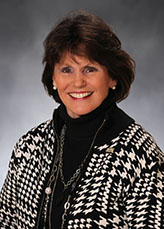 In her current position, she focuses on building and expanding community relations and strengthening the university’s presence across the region.  She also oversees government relations at the local, state, and national levels. Prior to her congressional work, Bridget spent 16 years working in various leadership positions at Duke Power, now Duke Energy, in Charlotte, N.C., and held a number of leadership roles as well with Tennessee Valley Authority (TVA).Bridget is married to Renfro “Buddy” Baird III, an attorney in Rogersville.  They are the parents of one son, Ryan Blackburn Baird, a 2017 graduate of ETSU. A native of Rogersville, Bridget attended Mary Baldwin College and later graduated from UNC-Chapel Hill with a B.S. degree in business administration.  She is an honorary board member of ALPS Adult Day Services, a regional day care facility serving Alzheimers patients in seven counties; current member of the Tri-Cities Chambers’ Government Relations Council; past Foundation Board member of the Kingsport Chamber of Commerce; past Government Relations Committee Chair of the Kingsport Chamber of Commerce; past board member of All Saints Episcopal School in Morristown; and a member of Rogersville First United Methodist Church.